基本信息基本信息 更新时间：2024-03-29 10:47  更新时间：2024-03-29 10:47  更新时间：2024-03-29 10:47  更新时间：2024-03-29 10:47 姓    名姓    名薛辉牧通用户3086薛辉牧通用户3086年    龄40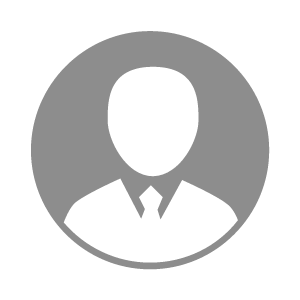 电    话电    话下载后可见下载后可见毕业院校四川农业大学邮    箱邮    箱下载后可见下载后可见学    历大专住    址住    址四川省德阳市中江县富兴镇四川省德阳市中江县富兴镇期望月薪10000-20000求职意向求职意向畜牧场场长,技术场长畜牧场场长,技术场长畜牧场场长,技术场长畜牧场场长,技术场长期望地区期望地区西藏自治区|湖北省|四川省|浙江省|贵州省西藏自治区|湖北省|四川省|浙江省|贵州省西藏自治区|湖北省|四川省|浙江省|贵州省西藏自治区|湖北省|四川省|浙江省|贵州省教育经历教育经历工作经历工作经历工作单位：天邦汉世伟 工作单位：天邦汉世伟 工作单位：天邦汉世伟 工作单位：天邦汉世伟 工作单位：天邦汉世伟 工作单位：天邦汉世伟 工作单位：天邦汉世伟 自我评价自我评价其他特长其他特长